Please answer all sections below and submit the completed form as a Word file to HBV-CARE@gilead.com with the email subject heading “HBV CARE LOI – [Principal Investigator Name, Organization Name].” Submitted Letters of Intent (LOIs) will be reviewed on a rolling basis and either approved for full application submission or declined. Full applications will be reviewed similarly and projects will be accepted until program funds are exhausted. Note that program funds will not be allocated per month of the submission window.  If you have any questions about the application form, please ask your local Gilead Medical Scientist or email HBV-CARE@gilead.com. Please answer all sections below and submit the completed form as a Word file to HBV-CARE@gilead.com with the email subject heading “HBV CARE LOI – [Principal Investigator Name, Organization Name].” Submitted Letters of Intent (LOIs) will be reviewed on a rolling basis and either approved for full application submission or declined. Full applications will be reviewed similarly and projects will be accepted until program funds are exhausted. Note that program funds will not be allocated per month of the submission window.  If you have any questions about the application form, please ask your local Gilead Medical Scientist or email HBV-CARE@gilead.com. Investigator/Sponsor InformationInvestigator/Sponsor InformationPrincipal Investigator     Telephone     Email address     Curriculum vitae attached Yes                                              NoLegal Sponsor / Primary Site     Address     City, State, Zip/Province, Postal code     CountryDescription of Organization/Institution     Hospital     Academic Research     Government Entity     Other: ______________________Name of Subsite (if applicable)     Address     City, State, Zip/Province, Postal code     CountrySponsor IRB/REB (check one) Local IRB/REB              Central IRB/REB     Name of ethics committee     Does IRB/REB require a fully executed 
     contract prior to review? Yes                                              No     Average time from submission to 
     approval_____ weeksSponsor Contact for Submission and Negotiation of Investigator-Sponsored Research Contract     Telephone     Email AddressHas your institution applied for or received funding from Gilead in the past? Yes                                              NoGilead Contact (if applicable)How did you hear about STAT? (checkall that apply)     Colleague     Gilead Contact (e.g. Medical Scientist, Medical Manager)         Name: ________________________     World Hepatitis Alliance     NOhep     NATAP     Other: __________________ProposalProposalStudy Title Estimated Budget Requested from Gilead Any proposal greater than $150,000 should be    discussed with your Gilead Medical Scientist  prior to submission.. Must include overhead  costs and all taxes if applicable. Overhead in   excess of 30% will not be approved.     Budget Considerations (check     all that apply)     Subject-related costs Yes                                              No     Study-related personnel Yes                                              No     Diagnostic fees and services Yes                                              No     Data management expenses Yes                                              No     Publication costs (e.g., preparation of     manuscript, travel, etc.) Yes                                              No     IRB/REB review fees Yes                                              No     Overhead Yes                                              No Overhead Cap Letter Signed and Attached  Must be signed by Sponsor institution’s budget 
  officer or other designee. Signed letter must be 
  attached before LOI is reviewed. Yes                                              No Funding Requested From Other Sources?   If yes, include name of source and amount in 
  USD.                        Yes: ________________________________                         No Study Design (check all that apply)     Prospective     Retrospective     Observational     Interventional     Modelling Plan to Collect Protected Health Information Yes                                              No Publication Plan (check all that 
 apply)     Conference     Manuscript Do you plan to present findings to   policymakers (local, regional, national)?    Yes                                              NoResearch PlanResearch Plan      Type your responses to Questions 1 through 5 in this document. Please limit your response in this entire       section to 1,000 words.Scientific rationalePrimary objectiveResearch methodsDescribe which, if any, policymakers you to plan to engage and how.Study Duration (in months)      Type your responses to Questions 1 through 5 in this document. Please limit your response in this entire       section to 1,000 words.Scientific rationalePrimary objectiveResearch methodsDescribe which, if any, policymakers you to plan to engage and how.Study Duration (in months)By entering my name below, I hereby certify that the above statements are true and correct to the best of my knowledge.By entering my name below, I hereby certify that the above statements are true and correct to the best of my knowledge.Name & Title								                                 DateName & Title								                                 Date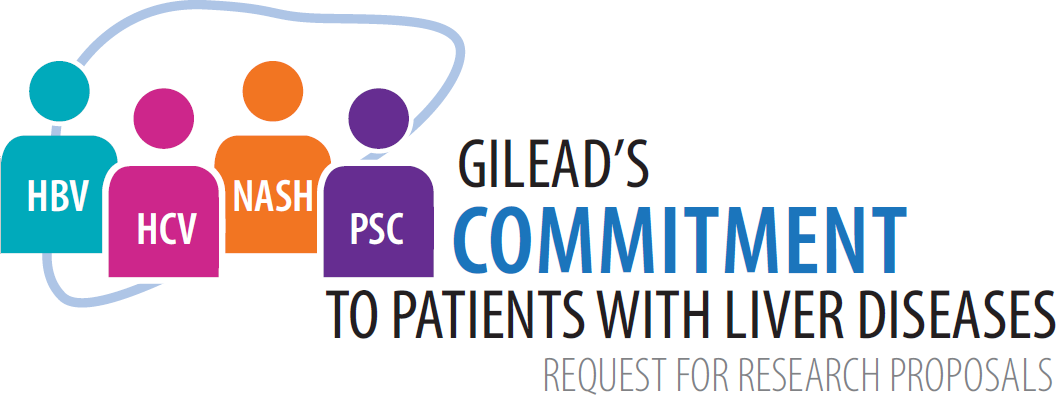 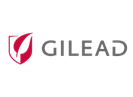 